The Gap:Ancient Rome, circa 150 CE, had less income inequity that the modern United States of America.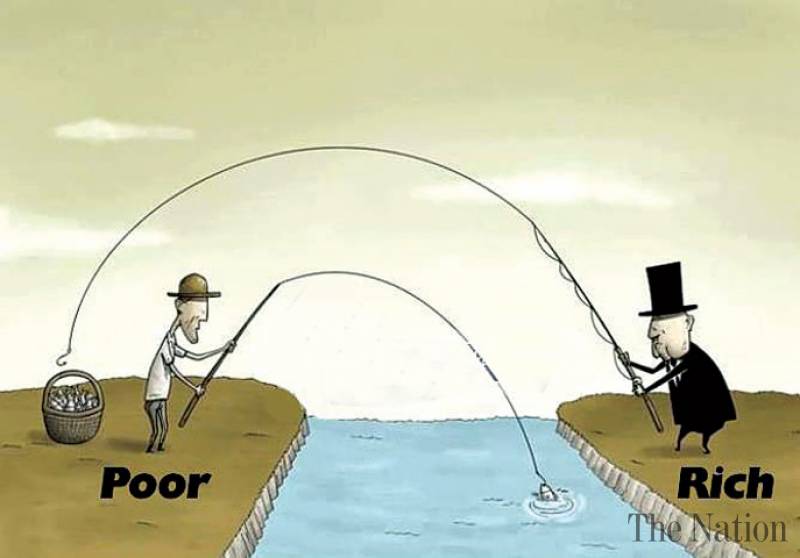 